مقاطعة التفتيش: .........           مـسـتـوى : الأولــى ابـتـدائــيمدرسة :..................                                                                      الموسم الدراسي:2013/2014 اختبار الفصل الثالث في اللغة العربيةالسؤال الأول:ـ أكمل ما يلي:تتعجب من ثقل القفة فتقول : ما .........................................................................................................................!تتعجب من جمال زهرة فتقول : ما ...........................................................................................................................!تتعجب من لطافة الجو فتقول : ما .............................................................................................................................!السؤال الثاني:ـ أسبق كل كلمة بـ :هـذا  ،  هـذه  ،  هـؤلاءـ ...........................الجريدة                                   ـ ...........................الأطفالـ ...........................المسافرون                              ـ ...........................القلمـ ...........................المذياع                                   ـ ...........................المدينةالسؤال الثالث:ـ أكمل الجمل باستعمال :  أن  ،  لـ  ،  هيا  ،  هاك  ،  هات ـ ...........................نذهب يا أصدقائي إلى المكتبة .ـ ...........................الخيط والإبرة يا سلمى ................. تخيطي مئزر أخيك .           ـ ...........................مقلمتي يا خليل أريد .................  أضع فيها أقلامي . السؤال الرابع:ـ إملاء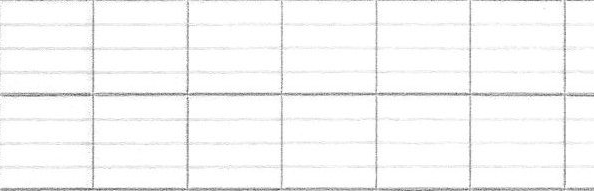 السؤال الخامس:ـ أعبر عن كل صورة بجملة أستعمل فيها أسلوب النهي : لا .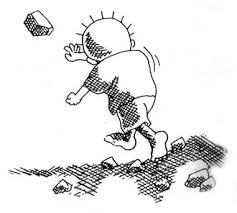 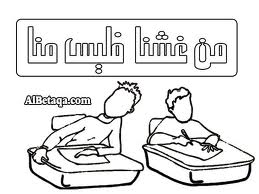 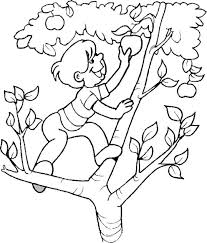  لا...........................................................................لا...........................................................................لا...........................................................................مقاطعة التفتيش: .........                                                                         مـسـتـوى : الأولــى ابـتـدائــيمدرسة : ..................                                                                       الموسم الدراسي:2013/2014                                                        اختبار الفصل الثالث في التربية الإسلاميةالسؤال الأول:ـ أرتب الكلمات التالية لأحصل على الحديث الشريف :طَلَبُ الـعلْم       ،      عَلَى كُـلّ      ،      مُسْلـم وَمُسْلمَـة     ،     فَـريضَـةـ....................................................................................................................................................................................................................................................السؤال الثاني:ـ أرتب آداب الأكل بوضع الأرقام من 1 إلى 4 :أقـول الحـمـد لله                              أقـول بـسـم الله                               أغـســــل يــديّ آكـل بـيـمـيـنـي                            السؤال الثالث:ـ أكتب أسماء الصلوات المفروضة حسب الترتيب :الصلاة الأولى       الصلاة الثانية      الصلاة الثالثة     الصلاة الرابعة      الصلاة الخامسة..........................................          .......................................           ...........................................           ...........................................     ...........................................السؤال الرابع:  ـ أكمل كتابة السورة التالية :بسم الله الرحمان الرحيم إنا أعـطـيـنـاك....................................  فـصـلّلـربّـكو............................................ إن شـانـئـك هـو...........................................صدق الله العظيم            ـ اسم السورة هو :.......................................................السؤال الخامس:ـأضع«ص» أمام العبارة الصحيحة ، وأضع «خ» أمام العبارة الخاطئة :موزع البريد رجل أمين لا يفتح رسائل الناس  .........................أعارني صديقي قلم ، فلم أعده له بل كسرته .........................وجدت نقود في فناء المدرسة فسلمتها لمعلمتي.........................مزقت خديجة القصة التي استعارتها من المكتبة.........................مقاطعة التفتيش: .........                                                                         مـسـتـوى : الأولــى ابـتـدائــيمدرسة : ..................                                                                       الموسم الدراسي:2013/2014                                                        اختبار الفصل الثالث في التربية العلميةالسؤال الأول:ـألاحظ الرسومات التالية وأكتب أسماءها ثم أرتبها حسب الطول :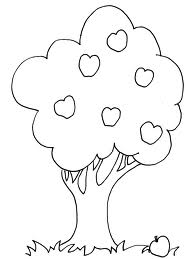 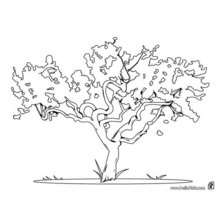 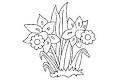 .............................................................................................................................................السؤال الثاني:ـ أجب بـ«نعم»  أو  «لا»:تــحـتـاج الـنـبـتـــة إلـى الـمـــاء لـنـمـوهـا .......................................يـتـكون الـنـبـات مـن جــذور وسـاق فـقــط . ......................................تـنمو النباتات وتـزداد في الطـول والتـفـرع . ......................................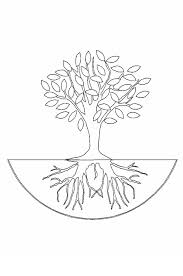 نستطـيع تصنيـف النباتات من حـيث الطـول .......................................السؤال الثالث:ـأكتب البيانات على الرسم التالي ثم لونه بألوان مناسبة :.............................................	............................................................................................السؤال الرابع:ـ أحوط الأدوات المدرسية :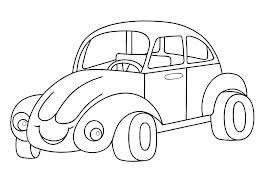 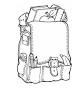 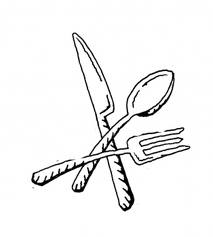 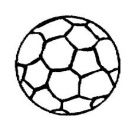 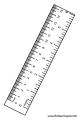 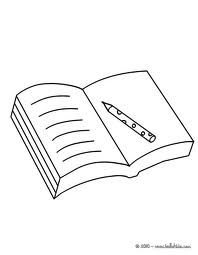 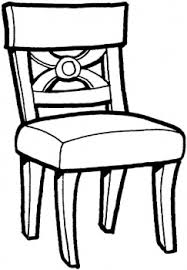 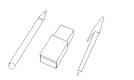 مقاطعة التفتيش: .........                                                                         مـسـتـوى : الأولــى ابـتـدائــيمدرسة : ..................                                                                       الموسم الدراسي:2013/2014                                                        اختبار الفصل الثالث في التربية المدنيةالسؤال الأول:ـ أضع علامة ( × ) أمام الأشكال والألوان التي الموجودة في علم بلادي :هـــلال                           الأخـضـرمستـطـيل                       الأزرقمـثـلـث                            الأحـمـرنـجـمـة                           الأبـيـضالسؤال الثاني:ـ أضع كل كلمة في مكانها المناسب :الـمـسـجـد      ،       الـمـلابـس       ،       زيــارة      ،       الـفـطـر       ،        الـعـيـد ـ في صباح يوم عيد .............................................  يذهب أبي إلى  ............................................. لأداء صلاة  .............................................   وبعد عودته يذهب معنا لـ  ............................................. الأقارب ونحن نلبس .............................................  الجديدة .السؤال الثالث:ـ أكمل ما يلي :في المـدرسة أحـتـرم.............................................................................................................................................في الـبـيـت أحــتــرم.............................................................................................................................................في الــحـي أحــتـرم.............................................................................................................................................السؤال الرابع:ـ أضع ( + ) أمام الإجابة الصحيحة وأضع ( - ) أمام الإجابة الخاطئة :أنجـز واجـباتي المـدرسيـة يـوميا (    )أشــوش فـي الــقــســم  (    )أمضـي معـظـم وقـتي أمام الـتـلـفـاز (    )أنـتـبـه إلـى شــرح الـمـعـلـم (    )مقاطعة التفتيش: .........                                                                         مـسـتـوى : الأولــى ابـتـدائــيمدرسة : ..................                                                                       الموسم الدراسي:2013/2014                                                        اختبار الفصل الثالث في الرياضياتالتمرين الأول:ـ أنجز العمليات التالية :16                         35                          57                           9   23+40+ 21+80+.  .   =                    .  .  =                      .  .  =                       .  .  =   التمرين الثاني:ـ أحسب ما يلي : 5   +   6   +   5  +   4                                      10   +   3   +   7    .          +           .                                                                                  .          +           .          .                                                                                                            .التمرين الثالث:ـ أكمل الشريط العددي :التمرين الرابع:ـ ألون بالأحمر أطول شكل ، وألون بالأزرق أقصر شكل في كل مجموعة :الـتمرين الخامس :    ـ  : في مدرسة ابتدائية 53 تلميذا و 45 تلميذة . .   .       ما هو عدد كل التلاميذ في هذه المدرسة ؟.   .ـ عدد كل التلاميذ هو  ..............................   . =مقاطعة التفتيش: .........                                                                         مـسـتـوى : الأولــى ابـتـدائــيمدرسة : ..................                                                                       الموسم الدراسي:2013/2014                                                        اختبار الفصل الثالث في التربية التشكيليةـ ألون الصورة الكبيرة مثل الصورة الصغيرة :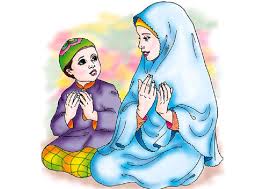 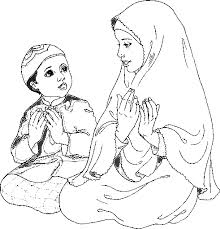 .73....68...64